
БУЧАНСЬКА     МІСЬКА      РАДА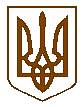 КИЇВСЬКОЇ ОБЛАСТІВІСІМНАДЦЯТА    СЕСІЯ    СЬОМОГО    СКЛИКАННЯР  І   Ш   Е   Н   Н   Я«06 »  жовтня   2016 р. 				          		№ 765-18-VIIПро списання з балансу КП «Бучанське УЖКГ»багатоквартирного будинку № 6 по бульв. Б.Хмельницького  в м. Буча .Розглянувши подання комунального підприємства  КП «Бучанське УЖКГ» щодо надання дозволу на списання з балансу багатоквартирного будинку № 6 по бульв. Б.Хмельницького  в м.Буча, на підставі Акту приймання-передачі житлового комплексу або його частини в управління ПП «Столичні будинки» згідно рішення Бучанської міської ради № 634-15-VII від 28 липня 2016 р., « Про передачу житлового будинку № 6 по            бульв. Б.Хмельницького в м.Буча на обслуговування ПП «Столичні будинки» , керуючись Законом України «Про особливості здійснення права власності у багатоквартирному будинку», Порядком списання з балансу багатоквартирних будинків, затвердженим постановою Кабінету Міністрів України від 20.04.2016р. №301, Законом України «Про місцеве самоврядування в Україні», міська радаВИРІШИЛА:Балансоутримувачу КП «Бучанське УЖКГ» надати дозвіл на списання з балансу  багатоквартирного будинку № 6 по бульв. Б.Хмельницького  в м. Буча. Утворити  комісію для списання багатоквартирного будинку у складі:Голова комісії – Матвейчик Л.А. – головний інженер КП «Бучанське УЖКГ»Члени комісії – Докай О.А. – начальник відділу ЖКГ Бучанської міської ради                           Вернигора О.М. – в.о. головного бухгалтера КП«Бучанське УЖКГ»                           Конюхова О.В. – юристконсульт КП «Бучанське УЖКГ»                           Райфшнайдер Н.М. – Бухгалетер КП «Бучанське УЖКГ».Провести комісійний огляд будинку перед списанням з метою фіксації технічного стану багатоквартирного будинку.За результатами роботи комісії скласти акт про списання багатоквартирного будинку за встановленою чинним законодавством формою.Контроль за виконанням даного рішення покласти на комісію з питань соціально-економічного розвитку, підприємництва, житлово-комунального господарства, бюджету, фінансів та інвестування.Секретар ради					В.П.Олексюк